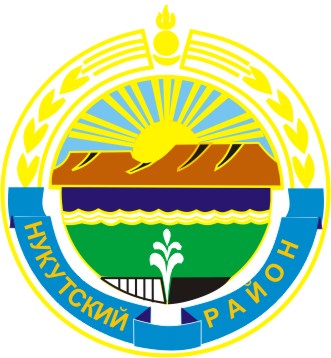 МУНИЦИПАЛЬНОЕ  ОБРАЗОВАНИЕ«НУКУТСКИЙ  РАЙОН»АДМИНИСТРАЦИЯМУНИЦИПАЛЬНОГО ОБРАЗОВАНИЯ«НУКУТСКИЙ РАЙОН»______________________________ПОСТАНОВЛЕНИЕ____________________________от 03 декабря 2015 года                               № 413                                         п. НовонукутскийОб утверждении состава антинаркотической комиссии муниципального образования«Нукутский район»В соответствии с Указом Президента Российской Федерации 
от 18 октября 2007 года № 1374 «О дополнительных мерах по противодействию незаконному обороту наркотических средств, психотропных веществ и их прекурсоров», Законом Иркутской области от 7 октября 2009 года № 62/28-оз «О профилактике незаконного потребления наркотических средств и психотропных веществ, наркомании и токсикомании в Иркутской области», руководствуясь статьей 35 Устава муниципального образования «Нукутский район»,  Администрация ПОСТАНОВЛЯЕТ:1. Утвердить состав антинаркотической комиссии муниципального образования «Нукутский район» (Приложение №1);2. Признать утратившими силу:1) постановление Администрации  муниципального образования «Нукутский район» от 28.01.2009 года № 39;2) постановление Администрации  муниципального образования «Нукутский район» от 08.06.2009 года № 189;3) постановление Администрации  муниципального образования «Нукутский район» от 17.11.2011 года № 613;4) постановление Администрации  муниципального образования «Нукутский район» от 18.06.2012 года № 3323.Опубликовать настоящее постановление в печатном издании «Официальный курьер» и разместить на официальном сайте муниципального образования «Нукутский район».4.Настоящее постановление вступает в силу после его официального опубликования.5.Контроль за исполнением настоящего постановления возложить на  заместителя мэра муниципального образования «Нукутский район» по социальным вопросам М.П. Хойлову.Мэр                                                                                                             С.Г. ГомбоевПриложение №1к постановлению Администрации МО «Нукутский район»от 03.12.2015 г. № 413Состав антинаркотической комиссии муниципального образования «Нукутский район»Председатель:- Гомбоев С. Г.  – мэр муниципального образования «Нукутский район»;Заместитель  председателя:- Хойлова М.П. – заместитель мэра муниципального образования «Нукутский район» по социальным вопросам; Секретарь:- Хадаханова А.Г. –  вр.ио начальника отдела по молодежной политике и спорту Администрации муниципального образования «Нукутский район»;Члены комиссии:Карепов А.В. – начальник Черемховского МРО Управления ФСКН России по Иркутской области (по согласованию);Оширов Н. Е. - начальник межмуниципального отдела МВД РФ «Заларинский» (место дислокации п. Новонукутский) (по согласованию);Шаракшинова Е.С. - начальник управления образования Администрации МО «Нукутский район»;Ужеева С.П. -  вр.ио  начальника отдела сельского хозяйства Администрации муниципального образования «Нукутский район»;Логинова И.Ю. – заместитель председателя  Думы муниципального образования «Нукутский район»;Муканина З.Ш. – ответственный секретарь – консультант  КДН  и ЗП Администрации муниципального образования «Нукутский район»;Клинов С.Н. – врач-нарколог ОГБУЗ «Нукутская РБ» (по согласованию);Суворов Е.А. – заместитель начальника Управления образования администрации МО «Нукутский район»;Андреев А.В. – главный специалист по ФК и спорту Администрации муниципального образования «Нукутский район»;Дульбеев А.В. – главный врач ОГБУЗ «Нукутская РБ» (по согласованию);Батуев С.В. – оперуполномоченный отделения уголовного розыска межмуниципального отдела МВД РФ «Заларинский» (место дислокации п. Новонукутский) (по согласованию);Главы муниципальных образований (по списку).